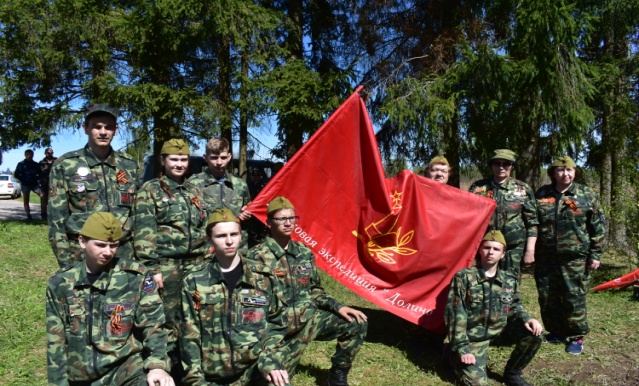 Музей «Память сердца» - центр патриотического воспитания и краеведения МАОУ лицей № 34,  города Тюмени.В течение года проходит не менее 80 экскурсий и 140 уроков мужества.Реализуются  авторские программы:«Долина нашей памяти» (с 2003 года);«Добрые сердца» (с 2007 года)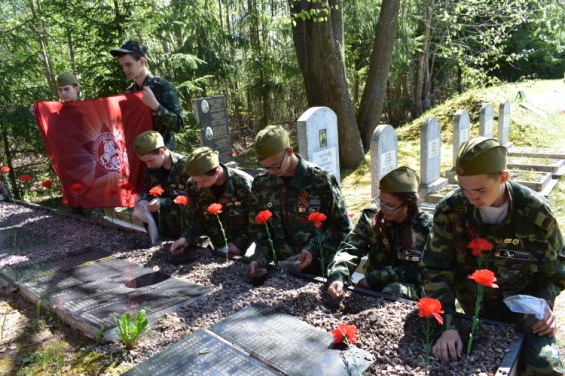 Наш адрес:625025, город Тюмень,ул. Новоселов, 10 кабинет 5 тел/факс 8(3452) 34-19-05e-mail: licey34@yandex.ruруководитель: В.П.Гаврилова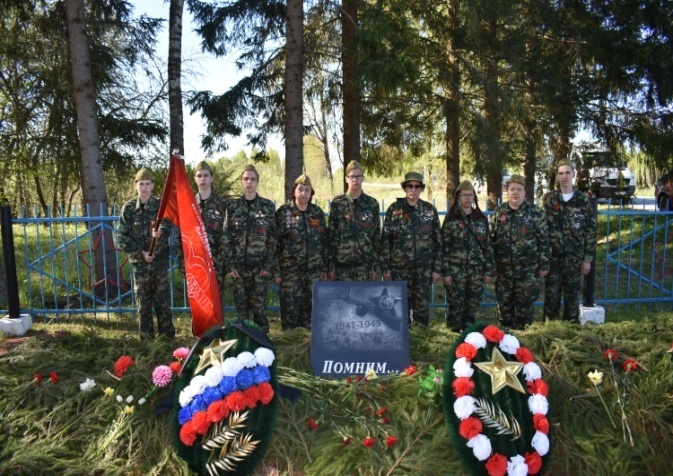 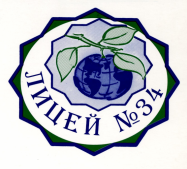 РОССИЙСКАЯ ФЕДЕРАЦИЯТЮМЕНСКАЯ ОБЛАСТЬМАОУ ЛИЦЕЙ № 34 ГОРОДА ТЮМЕНИВоенно-исторический музей «Память сердца»Свидетельство 9242 от 17.02.2003 года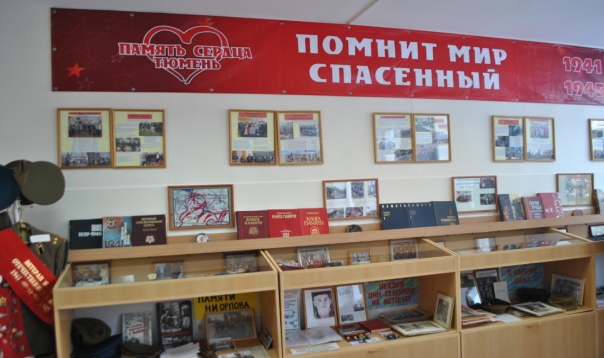 «Память сердца – высота, которую отдать нельзя…»